  DirectionsGreenford High School
Lady Margaret Road
Southall
Middlesex
UB1 2GUTel: 020 8578 9152
Fax: 020 8747 7891Email: office@greenford.ealing.sch.uk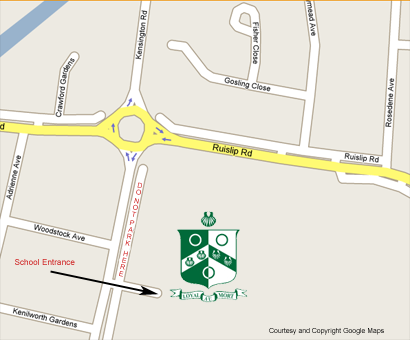 By Public Transport
Our nearest stations are Greenford Station (Central Line), Northolt Station (Central Line) and Southall Station (National Rail).  Travelling by Tube from London, Ealing Broadway Station has better bus links E7 E9 E10 stop outside the school. Plus E1 E2 and E3 which stop at Greenford Broadway then a 15 minute walk from there. From Greenford Station
Take bus E6 (from the bus stop directly opposite the station) and stop at Greenford Sports Centre.From Northolt Station
Take bus 120 (from the bus stop directly opposite the station) towards Hounslow and stop at Kenilworth Gardens.From Southall Station
Take bus 120 towards Northolt and stop at Kenilworth GardensBy Car
SAT-NAV code: UB1 2GU (This may not work on older systems, if this happens, enter UB6 9RX)Alternatively you may want to use the postcode to the shopping parade outside the school grounds UB1 2NP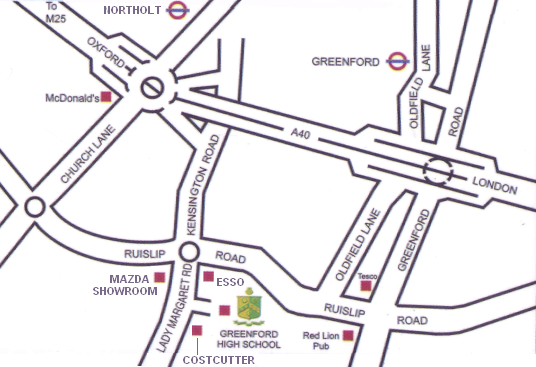 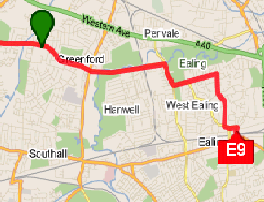 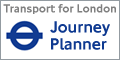 Bus routes to Greenford High SchoolE1 E2 E3 (from Ealing B’Way plus 15 min walk from Greenford B’Way) E7 (from Ealing B’way Route shown above) - E9 (from Ealing B’way Route shown above)   and E6- E10 – 95 – 105 - 120 -282  all stop outside the school.